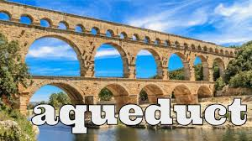 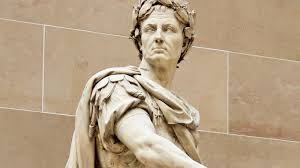 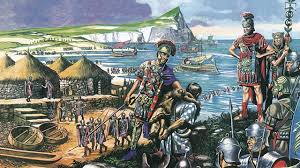 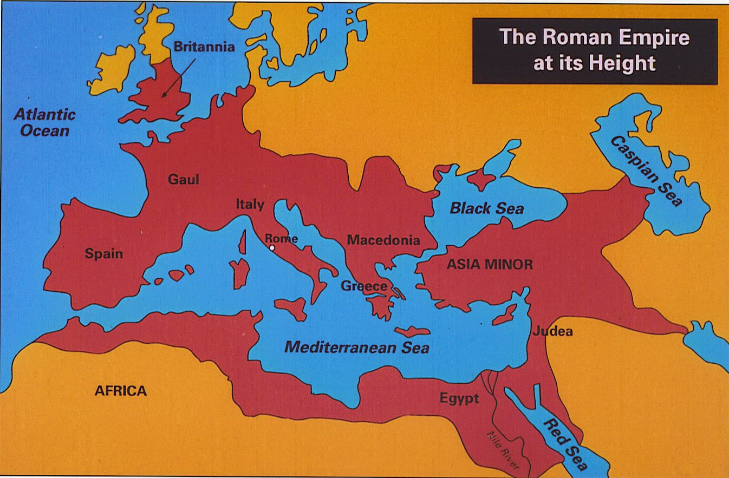 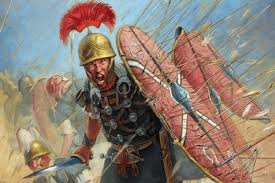 Alderley Edge Community Primary SchoolAlderley Edge Community Primary SchoolAlderley Edge Community Primary SchoolTOPIC: What did The Romans Do For Me?  Year 4Strand: Movement / Settlement / Legacy What I already knowItaly is a country in the continent of Europe. The climate of Italy is different to that of the UK.  Human and physical geographical features of EuropeInformation about the Egyptian civilisationCivilisations and empires are often formed through conflictThe chronology of British historyWhat will I know by the end of the topic? The legacy of Roman Empire in Britain is:Language - Latin, the official Roman language, forms the roots of many of our wordsBuildings - Public baths, amphitheatres, temples can all be seen around BritainRoads -  Long straight roads were first built by the romans e.g. A6Names - We use Roman names for months (January, July) and planets (Mars, Jupiter)About Julia Caesar began his military career at the  Siege of Mytilene in 81 BC . From the start, he was considered a brave soldier  Bribery brought him into power. Advancing  the power and glory of  Rome was always his aim Julius Caesar first landed in Britain on August 26th, 55 BC, but it was almost another hundred years before the Romans actually conquered Britain in AD 43. Caesar was murdered by up to 60 men The great inventions of RomeRoman numerals, Roman baths, modern plumbing and sanitary management, arches to build structures, Hadrian’s wall, aqueducts Vocabulary Vocabulary AmphitheatreWhere the Romans would go to be entertained. Aqueduct A manmade channel used for delivering water to Roman towns Barbarian A term used by the Romans to refer to people outside the Roman Empire Boudicca Led an uprising against the occupying force of the Roman Empire Century A division of the Roman army made up of 100 soldiers and led by a Centurion Colosseum Large amphitheatre in the centre of Rome Conquer To overcome and take control Emperor The leader of an Empire Gladiator A person who fought for the entertainment of Roman audiences Iceni Tribe A Celtic tribe led by Boudicca into a rebellion against the Romans InvasionOne country attacking another to take it overLegionOne unit of the Roman army; had 4,000 to 6,000 soldiers in. Lead by a centurion. Mosaics Pictures or patterns produced by arranging together small pieces of stone Pantheon Most influential Roman temple Rebellion People joining together to fight against a certain group TempleA place of worship. A house of a Roman god or goddess.Historical enquiry skills I will developExamine Roman artefacts (such as vases) and use these to make inferences about the past. Describe how Roman artefacts and ruins tell us about their culture, military, and religious beliefs. Describe how the Roman society has had an impact on modern society. Discuss the notion of democracy - compare the democratic process of Roman Empire with that of modern Britain. Examine the timeline of the Roman civilisation and consider where there was rapid change and where there was very little change. Explain why this may the case. Compare what was happening in the Roman civilisation with what was happening in Britain at the same time.  Place the chronology of key events of the Roman civilisation on a time line with a chronology of the history of Britain. Where are the overlaps? Describe the ideas, beliefs and attitudes of all groups of people in the Roman civilisation. Compare the expansion of the Roman empire with that of the British Empire under Queen VictoriaTime Line 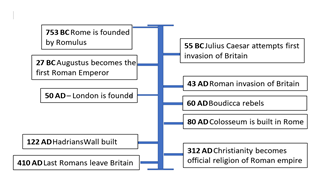 